Задания  для 7Б класса на 17.04.2020БИОЛОГИЯЗадание 1. Выполнить лабораторную работу. Тема: «Строение скелета млекопитающих».Цель: изучить особенности строения скелета млекопитающих.Наглядный материал: в параграфе 51, стр.233, рис.187 (скелет млекопитающего)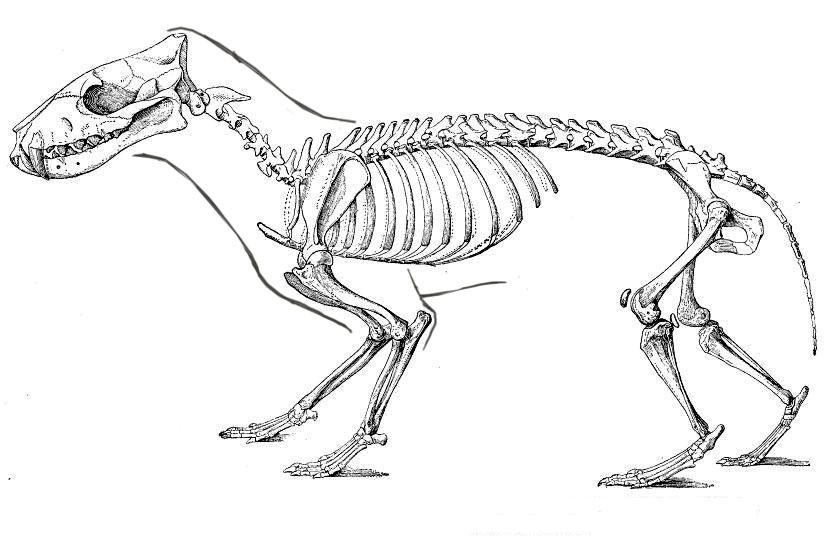 Раскрасьте кости скелета млекопитающего (черным – кости черепа, зеленым – кости позвоночника, синим – пояс передних конечностей, коричневым – передние конечности, красным – пояс задних конечностей, желтым – задние конечности).2. Написать отделы позвоночника и особенности их строения.3. Каково значение грудной клетки для животного?4. Какие мышцы наиболее развиты? Где начинаются и к чему прикрепляются?5. Запишите вывод об особенностях строения скелета млекопитающих.Задание 2. Установите соответствие: система органов – орган:Система органов                                                                                           Орган1. Нервная                                                                                               А- капилляры, артерии2. Выделительная                                                                                   Б – нервы3. Пищеварительная                                                                               В – глотка4. Система размножения                                                                        Г – почки5. Дыхательная                                                                                        Д – семенники6. Кровеносная                                                                                         Е – легкие                                                                                                                   Ж – мозжечок                                                                                                                    З – слюнные железы                                                                                                                    И – потовые железы                                                                                                                     К – толстый кишечникЗадание 3. Установите последовательность отделов пищеварительной системы млекопитающих:Желудок, толстый кишечник, глотка, тонкий кишечник, пищевод, двенадцатиперстная кишка, ротовая полость, прямая кишка, ротовое отверстие, анальное отверстие.АНГЛИЙСКИЙ ЯЗЫК (группа Дворяжкиной Е.Ю.)Письменно заполнить таблицу по текстуИСТОРИЯВыполните тест по теме «Смута в России» (§ 11-14) Форма записи ответа1) Какой царь вступил на престол сразу после смерти Ивана Грозного:а) Федор Ивановичб) Иван Федоровичв) Алексей Федоровичг) Алексей Иванович2) Отмена Юрьева дня ухудшила положение:а) дворянб) аристократиив) помещиковг) крестьян3) Понятие «урочные лета» означает:а) возвращение беглых крестьян помещикуб) срок обучения крестьян грамотев) срок, на который был введен Юрьев деньг) все ответы верны4) Кого избрали царем Российского государства в 1598 году?а) Василия Шуйскогоб) Федора Ивановичав) Бориса Годуноваг) Лжедмитрия I5) Кто поддержал стремление Лжедмитрия I вступить на российский престол?а) Сигизмунд IIIб) польские магнатыв) католическая церковьг) все ответы верны6) «Крестоцеловальная запись» Василия Шуйского означала:а) обещание не править страной без участия Думыб) обещание укрепить христианскую верув) обещание усилить закрепощение крестьянг) нет верного ответа.7) Кто поддержал стремление Лжедмитрия II вступить на российский престол?а) Сигизмунд IIIб) польские магнаты и шляхтав) Василий Шуйскийг) российское дворянство8) После свержения с престола Василия Шуйского, власть перешла:а) к семи боярам б) к Боярской Думев) к Семибоярщинег) все ответы верны9) С какой целью было создано Первое ополчение?а) освобождение России от польских захватчиковб) укрепление православной верыв) свержение Семибоярщиныг) борьба против католической верыФИЗИЧЕСКАЯ  КУЛЬТУРАТаблица «Природные факторы закаливания организма»Кроссворд на тему «Закаливание»По горизонтали1. Вид закаливания, заключающийся в воздействии на кожу струй воды.4. Вид закаливания, заключающийся в воздействии на организм потока воды комнатной температуры.6. Эффективный способ акклиматизации.По вертикали1. Основа жизни человека, при ограничении которой развивается гиподинамия.2. Вид закаливания, осуществляемый смоченным в воде махровым полотенцем.3. Болезнь современной цивилизации, из-за которой нарушается работа функций всех органов и систем организма при ограничении двигательной активности.5. Использование физических упражнений в определённом количественном и качественном сочетании.7. Приспособление организма к постоянно действующим разнообразным факторам внешней среды, в том числе к неблагоприятным.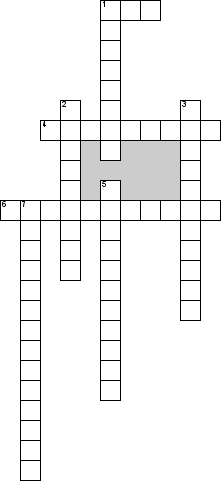 ПредметЗаданиеФорма контроля АлгебраПросмотреть внимательно видеоhttps://www.youtube.com/watch?time_continue=1038&v=9qY5u7RypL8&feature=emb_logo Решить на образовательном портале «РЕШУ ВПР» вариант №475895, этот вариант можно сверять с решениями и №476032 это контрольный вариант (доступен с 15.04.2020  08:00 по 21.04.2020  09:00)Выполнить задания  и отправить ответы на портале  учителю  (доступен с 15.04.2020  08:00 по 21.04.2020  09:00)АлгебраПункт 26, стр. 127-128 видеоурок  на РЭШ алгебра 7 класс, урок 17https://resh.edu.ru/subject/lesson/7257/main/247885/ урок 18https://resh.edu.ru/subject/lesson/7256/main/247975/ урок 19https://resh.edu.ru/subject/lesson/7255/start/248496/ выполнить№572, №573, внимательно читаем задание, сначала приводим к стандартному виду многочлен, подчёркиваем подобные одночлены, только потом подставляем значения данные в упражнениях!Фотографии выполненного задания на электронную почту tasha_light@mail.ruдо 10 часов  20.04.2020 годаИсторияВыполните тест по теме «Смута в России» (§ 11-14) (см. ниже)Фотографию  выполненного  задания присылать на почту Zebra2291@yandex.ruдо 12 часов  18.04.2020 года(при отправке своих фотографий убедитесь, что вы написали свою фамилию и класс) Физическая культураПосмотреть видео «Закаливание» https://resh.edu.ru/subject/lesson/7133/main/261836/учебник ФК стр 59-62Ответить на вопросы:Дать определение терминам: Иммунитет, закаливание, здоровый образ жизни Формы закаливанияВлияние закаливания на организмОсновные правила при проведении процедур закаливания Какой способ закаливание нравится вам? Обоснуйте свой ответ, дайте полную характеристику способа.Заполнить таблицу «Природные факторы закаливания организма»Заполните КроссвордОтветы на вопросы записать в тетрадь, сфотографировать. Отправляем отчет о выполненном задании одним файлом, после выполнения всего задания, на электронную почту sv-muratova@yandex.ru, не забываем подписывать работы до 18.04.2020 годаБиологияПрочитать § 51 и выполнить задания. Тема: «Внутреннее строение млекопитающих».Фотографии выполненных  заданий присылать на почту jakunina14@yandex.ru , до 14 часов  18.04.2020 годаАнглийский языкгруппа Дворяжкиной Е.Ю.1.стр. 81 №1,2 устно2.письменно заполнить таблицу по тексту (см. ниже)Задания выполнить в тетради, фотографии выполненных заданий прислать учителю на электронную почту distantschool3@yandex.ru до 20.00 17.04 2020 годаАнглийский языкРешить на образовательном портале «РЕШУ ВПР» вариант № 62275 (доступен с 17.04.2020   по 20.04.2020)Выполнить задания  и отправить ответы на портале  учителю 20.04.2020 годаСистема органов123456ОрганThe name of placeLocationAnimalsPlantsWhy do we need to visit this place?Best time to visitномер задания123456789вариант ответаФакторыПоложительное действиеОтрицательное действиеСолнцеВоздухВода 